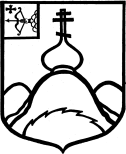 О проекте решения Речной сельской Думы «Об утверждении          Правил благоустройства на территории муниципального        образования Речное сельское поселение Опаринского района                           Кировской области»	В соответствии  с  федеральным законом  Российской Федерации «Об общих принципах  организации  местного самоуправления в Российской Федерации»  от 06.10.2003 № 131-ФЗ, Уставом муниципального образования Речное сельское поселение Опаринского района Кировской области Речная сельская  Дума РЕШИЛА: 	1.  Принять проект решения Речной сельской Думы «Об утверждении Правил благоустройства на территории муниципального образования Речное сельское поселение Опаринского района Кировской области»  (далее по тексту  – проект муниципального правового акта). Прилагается.2.    Назначить    проведение    публичных    слушаний    по    проекту  муниципального правового  акта на 02.09.20192.1.   Место проведения публичных слушаний: администрация  Речного сельского поселения.2.2.    Время проведения публичных слушаний  15.30 часов.2.3. Ответственный орган  за проведение публичных слушаний:  администрация Речного сельского поселения.3.    Утвердить Порядок  учета предложений по проекту муниципального правового акта и участия граждан в его обсуждении. Прилагается.4.   Опубликовать  в «Информационном  бюллетене органов местного самоуправления муниципального образования Речное сельское  поселение Опаринского  района Кировской области»:4.1. Проект муниципального правового акта, Порядок  учета предложений по проекту муниципального правового акта и участия граждан в его обсуждении,  а  также  настоящее  решение  не  позднее 05.08.2019.4.2. Результаты публичных слушаний  по проекту  муниципального правого акта не  позднее  05.09.2019.   5. Настоящее решение вступает в силу в соответствии с действующим законодательством.Председатель Речнойсельской Думы                                                                             С.В. КузякинаИ.о. главы Речного сельского поселения                                                                     Е.Н. ЧебыкинаПодлежит опубликованию в «Информационном бюллетене органов местного самоуправления  муниципального образования Речное сельское поселение Опаринского района Кировской области» и  Интернет–сайте Опаринского района.Разослать: дело-1, прокуратура-1, сайт-1, ИБ-1.Приложение № 1                                                        ПРОЕКТОб утверждении Правил благоустройства на территории муниципального образования Речное сельское поселение Опаринского района Кировской области      Руководствуясь Федеральным законом от 06.10.2003 № 131-ФЗ «Об общих принципах организации местного самоуправления в Российской Федерации», методическими рекомендациями для подготовки правил благоустройства территорий поселений, городских округов, внутригородских районов, утвержденными Приказом Минстроя России от 13.04.2017 № 711/пр, в соответствии с Уставом муниципального образования Речное сельское поселение Опаринского района Кировской области,  Речная сельская Дума РЕШИЛА:1. Утвердить Правила благоустройства на территории муниципального образования Речное сельское поселение Опаринского района Кировской области согласно  приложению.2. Считать утратившим силу:- решение Речной сельской Думы от 28.04.2012 № 48/01 «Об утверждении Правил благоустройства территории муниципального образования Речное сельское поселение»;- решение Речной сельской Думы от 22.07.2015 № 41/02 «О внесении изменений и дополнений в решение Речной сельской Думы от 28.04.2012 № 48/01 «Об утверждении Правил благоустройства территории муниципального образования Речное сельское поселение»;-решение  Речной сельской Думы  от 12.02.2016 № 47/01 «О внесении изменений и дополнение в решение Речной сельской Думы от 28.04.2012 № 48/01 «Об утверждении Правил благоустройства территории муниципального образования  Речное сельское поселение» с внесенными изменениями от 22.07.2015 № 41/02»».3. Настоящее решение вступает в силу в соответствии с действующим законодательством.Председатель Речной сельской Думы                                                                              С.В. КузякинаИ.о.главы Речного сельского поселения                                                                    Е.Н. ЧебыкинаПодлежит опубликованию в «Информационном бюллетене органов местного самоуправления  муниципального образования Речное сельское поселение Опаринского района Кировской области» и  Интернет–сайте Опаринского района Разослать: дело-1, прокуратура-1, сайт-1, ИБ-1.Правовая экспертиза проведена:предварительная  заключительная  Экспертиза соответствияправилам оформления проведена                               Приложение                                          Утверждены                                          решением Речной                                          сельской Думы                                          от                    №ПРАВИЛАБЛАГОУСТРОЙСТВА НА ТЕРРИТОРИИМУНИЦИПАЛЬНОГО ОБРАЗОВАНИЯ РЕЧНОЕ СЕЛЬСКОЕ ПОСЕЛЕНИЕ ОПАРИНСКОГО РАЙОНА КИРОВСКОЙ ОБЛАСТИОБЩИЕ ПОЛОЖЕНИЯ1.1. Настоящие Правила разработаны в соответствии с требованиями действующего законодательства Российской Федерации и Кировской области, строительными, санитарными нормативами и правилами, государственными стандартами, техническими регламентами, иными нормами и правилами и устанавливают единые требования по сохранению благоустройства, обеспечению чистоты и поддержанию порядка на территории муниципального образования Речное сельское поселение (далее - Правила, поселение соответственно) и применяются во взаимосвязи с ними.1.2. Правила обязательны для всех физических и юридических лиц, проживающих (пребывающих) или соответственно осуществляющих свою деятельность на территории поселения.1.3. За нарушение Правил физические и юридические лица несут административную ответственность в соответствии с Законом Кировской области от 04.12.2007 № 200-ЗО "Об административной ответственности в Кировской области".1.4. Контроль за соблюдением Правил осуществляют должностные лица органов государственной власти, должностные лица органов местного самоуправления, представители муниципальных учреждений в пределах предоставленных им полномочий, а также по инициативе общественных организаций - их представители.1.5. Должностные лица органов государственной власти, представители муниципальных учреждений, общественных организаций вправе фиксировать документально (путем составления акта), а также с помощью фото-, видеоаппаратуры факты нарушений настоящих Правил в целях последующего представления данных материалов должностным лицам органов местного самоуправления, уполномоченным составлять протоколы об административных правонарушениях, предусмотренных Законом Кировской области от 04.12.2007 № 200-ЗО "Об административной ответственности в Кировской области».2. ОСНОВНЫЕ ПОНЯТИЯ, ПРИМЕНЯЕМЫЕ В ПРАВИЛАХ2.1. Благоустройство - комплекс мероприятий, предусмотренный настоящими Правилами, по содержанию территории, а также по проектированию и размещению объектов благоустройства, направленных на обеспечение и повышение комфортности условий проживания граждан, поддержание и улучшение санитарного и эстетического состояния территории.2.2.  Элементы благоустройства территории – декоративные, технические, планировочные, конструктивные устройства, растительные компоненты, различные виды оборудования и оформления, малые архитектурные формы, некапитальные нестационарные сооружения, наружная реклама и информация, используемые как составные части благоустройства.  
Объекты благоустройства территории – территории муниципального образования, на которых осуществляется деятельность по благоустройству: площадки, дворы, кварталы, функционально-планировочные образования, территории административных округов и районов городских округов, а также территории, выделяемые по принципу единой градостроительной регламентации (охранные зоны) или визуально-пространственного восприятия (площадь с застройкой, улица с прилегающей территорией и застройкой), другие территории муниципального образования.2.3.  К малым архитектурным формам (МАФ) относятся: элементы монументально-декоративного оформления, устройства для оформления мобильного и вертикального озеленения, водные устройства, мебель, коммунально-бытовое и техническое оборудование на территории муниципального образования.2.4. Спортивная площадка - площадка, оборудованная спортивными сооружениями (снарядами) и (или) предназначенная для спортивных игр (занятий).2.5. Площадка для отдыха - площадка, обустроенная для отдыха граждан или в иных рекреационных целях.2.6. Детская площадка – площадка, оборудованная для детских игр.2.7. Отведенная территория - земельный участок, принадлежащий физическому или юридическому лицу на праве собственности или ином вещном или обязательственном праве.2.8. Прилегающая территория - часть территории поселения, примыкающая к отведенной территории в размерах, зависящих от объекта, расположенного на отведенной территории, и определяемых от границ отведенной территории (или от другого ориентира), исходя из следующих параметров:- для киосков, ларьков, торговых павильонов (в том числе в составе остановочного комплекса), летних кафе, торговых палаток, нестационарных объектов и аттракционов - 10 метров по периметру отведенной территории;- для индивидуальных жилых домов - 5 метров по периметру отведенной территории, а со стороны въезда (входа) - до края проезжей части дороги;- для многоквартирных домов (за исключением нежилых помещений в многоквартирных домах, расположенных вдоль проезжей части улиц) - 5 метров по периметру придомовой территории;- для объектов образования, здравоохранения, культуры, спорта, автостоянок, рекламных конструкций - 5 метров по периметру отведенной территории;- для нежилых зданий, не имеющих ограждений - 10 метров по периметру отведенной территории;- для нежилых зданий (комплексов зданий), имеющих ограждения, - 5 метров от ограждения по периметру;- для нежилых помещений, находящихся в многоквартирных домах, расположенных вдоль проезжих частей улиц, - по ширине фасада нежилого помещения до проезжей части улицы;- для промышленных объектов - 10 метров от ограждения объекта по периметру;- для строительных объектов - 15 метров от ограждения строительной площадки по периметру;- для отдельно стоящих тепловых, трансформаторных подстанции, зданий и сооружений инженерно-технического назначения - 3 метра по периметру отведенной территории;- для гаражных, гаражно-строительных кооперативов, садоводческих, огороднических или дачных объединений - 10 метров по периметру отведенной территории;- для автозаправочных станций (АЗС), автогазозаправочных станций (АГЗС) - 10 метров по периметру отведенной территории и подъезды к объектам;- для площадок твердых бытовых отходов, размещенных вне придомовой территории, - 20 метров по периметру площадки;- для территорий, прилегающих к наземным, надземным инженерным коммуникациям и сооружениям, - по 3 метров в каждую сторону.В случае если определенные в соответствии с настоящим подпунктом прилегающие территории налагаются на проезжую часть улиц, они ограничиваются дорожным бордюром (полотном дороги общего пользования).2.9. Придомовая территория - примыкающий к дому земельный участок с элементами озеленения и благоустройства, иными предназначенными для обслуживания, эксплуатации и благоустройства данного дома и расположенными на указанном земельном участке объектами.2.10. Территории общего пользования - территории, которыми беспрепятственно пользуется неограниченный круг лиц (в том числе площади, улицы, проезды, набережные, береговые полосы водных объектов общего пользования, скверы, бульвары).  2.11. Содержание территории - комплекс мероприятий, проводимых на отведенной, придомовой, прилегающей территориях и территории общего пользования, связанных с их уборкой и поддержанием в надлежащем состоянии, а также работы по поддержанию в чистоте и порядке объектов (элементов) благоустройства.2.12.  Уборка территорий – вид деятельности, связанный со сбором, вывозом в специально отведенные места отходов производства и потребления, другого мусора, снега, а также иные мероприятия, направленные на обеспечение экологического и санитарно-эпидемиологического благополучия населения и охрану окружающей среды.2.13. Отходы производства и потребления (далее - отходы) - остатки сырья, материалов, полуфабрикатов, иных изделий или продуктов, которые образовались в процессе производства или потребления, а также товары (продукция), утратившие свои потребительские свойства.2.14. Несанкционированная свалка - территория, используемая, но не предназначенная для размещения на ней отходов.2.15. Контейнерная площадка – специально оборудованное место, предназначенное для сбора и временного хранения отходов производства и потребления, с установкой необходимого количества контейнеров и бункеров-накопителей.2.16. Фасад здания - наружная лицевая сторона здания или строения.2.17. Элементы фасада - составные конструктивные или декоративные части фасада здания, или дополнительные конструкции и устройства, прикрепляемые на фасад (в том числе портал, портик, колоннада, пилястра, дверь, окно, балкон, лоджия, фронтон, вывески, информационные доски, световые оформления, ставни, кондиционеры, антенны, флагодержатели, водосточные трубы и другие аналогичные элементы).2.18. Установленные требования - действующие санитарные, строительные нормативы и правила, государственные стандарты, технические регламенты, иные нормы и правила.3. ОБЩИЕ ТРЕБОВАНИЯ К СОДЕРЖАНИЮ И БЛАГОУСТРОЙСТВУ И ТЕРРИТОРИЙ3.1. Физические и юридические лица обязаны осуществлять либо обеспечивать за счет собственных средств содержание отведенных и придомовых территорий, принимать меры по поддержанию указанных территорий и находящихся на них объектов (элементов) благоустройства в надлежащем состоянии в соответствии с установленными требованиями и настоящими Правилами, самостоятельно либо за свой счет обеспечивать чистоту прилегающей территории путем проведения работ по ее уборке, а также выполнять иные обязанности и соблюдать запреты, установленные настоящими Правилами.3.2. Обязанности по организации и (или) производству работ по уборке и содержанию территорий и иных объектов возлагаются:- по уборке и содержанию мест производства земляных, строительных, дорожно-ремонтных работ, работ по ремонту инженерных сетей и коммуникаций, работ по ремонту фасадов и иных элементов строений, зданий и сооружений, установке технических средств стабильного территориального размещения, перевозке строительных материалов и строительного мусора – на заказчиков и производителей работ, а по бесхозяйным объектам - на собственников, владельцев, пользователей земельных участков;- по содержанию зданий, сооружений и объектов инфраструктуры – на собственников, владельцев, пользователей указанных объектов;- по уборке и содержанию мест временной уличной торговли (торговые павильоны, торговые комплексы, палатки, киоски, тонары и им подобные) – на собственников, владельцев или пользователей объектов торговли;- по уборке и содержанию неиспользуемых и не осваиваемых территорий, территорий после сноса строений – на собственников, владельцев, пользователей данной территории, организации, выполняющие работы по сносу строений;- по уборке и содержанию территории въездов и выездов автозаправочных станций, станций технического обслуживания, мест мойки автотранспорта, автозаправочных комплексов, торговых, развлекательных центров, а также туалетных кабин, расположенных на этих объектах, - на собственников, владельцев или арендаторов указанных объектов;- по уборке и содержанию территорий, находящихся в ведении хозяйствующих субъектов – на хозяйствующие субъекты, в собственности, владении или пользовании которых находятся указанные территории;- по уборке и содержанию водных объектов в зонах отдыха – на хозяйствующие субъекты, за которыми закреплены зоны отдыха;- по уборке и содержанию территории частного домовладения – на собственника, владельца, пользователя частного домовладения;- по содержанию зеленых насаждений, расположенных в пределах полосы отвода автомобильных и железных дорог, линий электропередачи, линий связи, нефтепроводов, газопроводов и иных трубопроводов, - на собственников, владельцев автомобильных дорог, линий электропередачи, линий связи, нефтепроводов, газопроводов и иных трубопроводов;- по уборке и содержанию контейнерных площадок – на организации жилищно-коммунального хозяйства;- по оборудованию, содержанию и уборке контейнерных площадок, принадлежащих хозяйствующим субъектам – на хозяйствующие субъекты;- по содержанию, очистке и уборке дворовых уборных, выгребных ям и помойниц в районах не канализованной застройки – на хозяйствующие субъекты, владельцев и (или) пользователей этих объектов, граждан и юридических лиц;- по содержанию и уборке площадок для спорта, игр, отдыха, внутридворовых проездов и тротуаров, территорий жилых кварталов (микрорайонов) – на организации жилищно-коммунального хозяйства, специализированные службы;- по проведению комплекса санитарно-технических мероприятий в целях исключения условий для проникновения и обитания грызунов, насекомых на объектах жилищно-коммунального хозяйства, в зданиях, сооружениях, объектах животноводства и птицеводства, складах, предприятиях пищевой промышленности, торговли и общественного питания, лечебно-профилактических, дошкольных образовательных учреждениях и других учреждениях – на руководителей соответствующих служб и организаций независимо от их организационно правовых форм;- по ликвидации и предупреждению возникновения стихийных свалок на территории поселения – на органы местного самоуправления поселения;- по содержанию и обеспечению санитарно-эпидемиологической безопасности населения при эксплуатации объектов размещения отходов – на хозяйствующие субъекты обслуживающие объекты размещения отходов и органы местного самоуправления сельского поселения;- по содержанию жилищного фонда - на собственников, хозяйствующие субъекты, организации жилищно-коммунального хозяйства;- по содержанию наземных частей линейных сооружений и коммуникаций и прилегающих к ним территорий - на собственников, владельцев, пользователей данных сооружений.3.3. Содержание территорий состоит в выполнении следующего перечня работ по благоустройству:3.3.1. Осмотр объектов (элементов) благоустройства, расположенных на соответствующей территории, для своевременного выявления неисправностей и иных несоответствий установленным требованиям - по мере необходимости, но не реже одного раза в неделю.3.3.2. Уборка территории - в порядке, предусмотренном в разделе 3 Правил.3.3.3. Очистка, удаление надписей и размещенных объявлений, проведение иных технологических операций по поддержанию в чистоте и порядке фасадов зданий, ограждений - по мере необходимости с учетом эстетического состояния данных объектов, но не позднее, чем в течение месяца с момента возникновения загрязнений, надписей, объявлений.3.3.4. Восстановление и замена покрытий дорог, проездов, тротуаров и их конструктивных элементов - по мере потери их эксплуатационных свойств и с учетом технического состояния данных объектов.3.3.5. Установка малых архитектурных форм и других элементов благоустройства - исходя из потребности граждан.3.3.6. Очистка, окраска и (или) побелка малых архитектурных форм и других элементов благоустройства - по мере необходимости с учетом эстетического состояния данных объектов, но не реже одного раза в два года.3.3.7. Удаление, замена, восстановление, устранение повреждений и (или) ремонт малых архитектурных форм, и их отдельных элементов - по мере потери эксплуатационных свойств, с учетом технического и эстетического состояния данных объектов, но не более чем через месяц с момента возникновения повреждений.3.3.8. Восстановление, устранение повреждений, реконструкция и (или) ремонт фасадов зданий, ограждений, оборудования детских, спортивных площадок и площадок для отдыха граждан - по мере потери эксплуатационных свойств, с учетом технического и эстетического состояния данных объектов, но не более чем через месяц с момента возникновения повреждений, а при наличии угрозы жизни или здоровью людей незамедлительно.3.3.9. Установка, замена, восстановление, устранение повреждений мусоросборников, урн, контейнерных площадок для сбора и вывоза отходов - по мере потери эксплуатационных свойств, с учетом технического и эстетического состояния данных объектов, но не более чем через месяц с момента возникновения повреждений.3.3.10. Восстановление объектов наружного освещения, окраска опор наружного освещения - по мере необходимости, но не реже одного раза в два года.3.3.11. Размещение на фасадах зданий (ограждениях отведенных территорий) адресных таблиц (указателей наименования улиц и (или) номеров домов) и содержание их в исправном состоянии и чистоте.3.3.12. Посадка деревьев и кустарников, подсев и стрижка газонов, кошение травы, санитарная обрезка растений, удаление поросли, стрижка и кронирование живой изгороди, иные мероприятия по уходу за зелеными насаждениями, а также снос сухих, аварийных деревьев и кустарников.3.3.13. Проведение очистки канав, труб, дренажей, предназначенных для отвода ливневых и грунтовых вод, от отходов и мусора - один раз весной и далее по мере накопления (от двух до четырех раз в сезон).3.3.14. Уборка собственниками (владельцами) домашних животных экскрементов за ними.3.3.15. Проведение мероприятий по удалению борщевика Сосновского с земельных участков, находящихся собственности, владении или пользовании. Мероприятия по удалению борщевика Сосновского должны проводиться до его бутонизации и начала цветения.3.4. С целью поддержания территории поселения в чистоте и порядке на территории поселения запрещается:3.4.1. Выбрасывание, складирование мусора образовавшегося во время ремонта, реконструкции жилых и общественных зданий, спила, упавших деревьев, веток, опавшей листвы, смета, грунта, снега, отходов вне специально отведенных для этого мест.3.4.2. Выбрасывание отходов (мусора) собственниками (владельцами) индивидуальных жилых домов на прилегающие и иные территории.3.4.3. Сжигание мусора, листвы, деревьев, веток, травы, отходов, разведение костров.3.4.4. Загрязнение питьевые колодцы, нарушать правила пользования водопроводными колонками.3.4.5. Перевозка грунта, отходов, сыпучих строительных материалов, легкой тары, листвы, спила деревьев без покрытия их брезентом или другим материалом, исключающим загрязнение дорог и причинение вреда здоровью (имуществу) физических (юридических) лиц и окружающей среде.3.4.6. Размещение на газонах, цветниках, детских, спортивных площадках, в арках зданий, на тротуарах автотранспорта, а также объектов (предметов) иного назначения, не являющихся объектами (элементами) благоустройства.3.4.7. Размещение (стоянка) автотранспорта, препятствующее передвижению пешеходов, автотранспорта, уборочной и специальной техники.3.4.8. Осуществление действий в отношении объектов (элементов) благоустройства, препятствующих и (или) ухудшающих условия пользования этими объектами, а также разрушение объектов (элементов) благоустройства.3.4.9. Размещение и (или) складирование предметов различного назначения, в том числе строительных материалов, выставление товаров с целью демонстрации и (или) продажи перед фасадами зданий вдоль главных улиц населенных пунктов.3.4.10. Установка нестационарных объектов торговли, бытового и развлекательного назначения, общественного питания (киосков, лотков, палаток, аттракционов, цирков и других аналогичных объектов) в неустановленных для этого местах, в том числе на обочинах автомобильных дорог, газонах, тротуарах.3.4.11. Установка нестационарных объектов торговли, бытового и развлекательного назначения, общественного питания (киосков, лотков, палаток, аттракционов, цирков и других аналогичных объектов) вдоль главных улиц поселения (за исключением, если такое размещение предусмотрено Схемой нестационарных торговых объектов, Схемой летних кафе, Планом организации и проведения ярмарок, утвержденных в установленном порядке) в том числе на отведенных территориях и с разрешения собственника (владельца) отведенной территории.3.4.12. Мойка транспортных средств вне специально отведенных для этого мест.3.4.13. Длительное (более суток) и (или) систематическое (ежедневное) размещение и хранение грузового, специального автотранспорта, разукомплектованных транспортных средств на придомовых и прилегающих территориях.3.4.14. Самовольная установка на внутридворовых проездах придомовых территорий шлагбаумов, блоков, заграждений иных заградительных объектов, препятствующих передвижению пешеходов, автотранспорта.3.4.15. Ремонт транспортных средств, механизмов на придомовых территориях и на прилегающих территориях индивидуальных жилых домов, а также любых ремонтных работ, сопряженных с шумом, выделением и выбросом вредных веществ (отработанных газов, горюче-смазочных материалов и прочих вредных веществ).3.4.16. Разлив (слив) жидких отходов, технических жидкостей на поверхность территории, в сети ливневой канализации, а также в сети фекальной канализации.3.4.17. Сброс неочищенных сточных вод промышленных предприятий в водоемы и ливневую канализацию.3.4.18. Сбрасывание, выталкивание снега с прилегающих территорий на дороги после их очистки уборочной техникой, в дождеприемные колодцы ливневой канализации.3.4.19. Самовольное использование земли за пределами отведенных территорий под личные хозяйственные и иные нужды, в том числе складирование на срок более 15 дней мусора, строительных, горючих материалов, удобрений, дров, возведение хозяйственных построек, гаражей, погребов и других аналогичных объектов, разрабатывание участков под огороды.3.4.20. Захламление, загрязнение отведенной, прилегающей, придомовой территорий и территории общего пользования.3.4.21. Повреждение, в том числе нанесение надписей различного содержания, разрушение и (или) уничтожение объектов благоустройства.3.4.22. Установка, размещение (расклейка) афиш, плакатов, различного рода объявлений, информационных и рекламных материалов, указателей в неустановленных местах и (или) на объектах (элементах) благоустройства без согласия на их размещение собственника или иного законного владельца.3.4.23. Совершение действий и (или) бездействий, способных привести к повреждению или уничтожению зеленых насаждений.3.4.24. Содержание домашних животных в условиях, не соответствующих их биологическим особенностям, в том числе содержание домашних животных в местах общего пользования многоквартирных жилых домов, на придомовых, прилегающих территориях.4. ПОРЯДОК ПРОВЕДЕНИЯ РАБОТ ПО УБОРКЕ ТЕРРИТОРИИ4.1. Уборка, пылеподавление на территории поселения осуществляться систематически круглый год в соответствии с установленными требованиями, с учетом погодных условий летнего (с 15 апреля по 14 октября) и зимнего (15 октября по 14 апреля) периодов.4.2. Дополнительная уборка территорий поселения должна проводиться:- ежегодно весной (с 15 апреля по 15 мая) и осенью (с 15 сентября по 15 октября);- после массовых праздничных мероприятий.4.3. Уборка и приведение в порядок территории поселения в летний период 4.3.1. Уборка территории проводится в соответствии с установленными требованиями и состоит в выполнении следующих работ:- сбор мусора со всей территории;- удаление мусора из урн;- в срок до 15 мая каждого года - восстановление и (или) окраска малых архитектурных форм, бордюров, объектов мелкорозничной торговли, оборудования на детских и спортивных площадках;- не реже двух раз за сезон выкашивание травы;- в период листопада - сбор и вывоз опавшей листвы;- не позднее чем в течение 3-х суток с момента сноса (обрезки) зеленых насаждений - сбор и вывоз образовавшихся от сноса (обрезки) зеленых насаждений отходов;- в течение суток с момента обнаружения - вывоз упавших деревьев4.3.2. Правообладатели земельных участков обязаны проводить мероприятия по удалению борщевика Сосновского с земельных участков, находящихся в их собственности, владении или пользовании. Мероприятия по удалению борщевика Сосновского должны проводиться до его бутонизации и начала цветения.Мероприятия по удалению борщевика Сосновского могут проводиться следующими способами:- химическим – опрыскивание очагов произрастания гербицидами и (или) арборицидами;- механическим – скашивание, уборка сухих растений, выкапывание корневой системы;- агротехническим – обработка почвы, посев многолетних трав4.4. Уборка и приведение в порядок территории поселения в зимний период. 4.4.1. Уборка проводится в соответствии с установленными требованиями и состоит в выполнении следующих работ:- сбор мусора со всей территории;- удаление мусора из урн;- после снегопада - очистка территории (пешеходных дорожек, парковочных карманов и проезжей части дорог) от снега;- при образовании гололеда - очистка от образовавшейся наледи и (или) обработка проезжих частей дорог, пешеходных дорожек, тротуаров противогололедными материалами.4.4.2. В зимнее время должна быть организована своевременная очистка кровель от снега, наледи, сосулек и обледенений. Очистка крыш зданий от снега, наледи со сбросом его на тротуары допускается только в светлое время суток с поверхности ската кровли, обращенного в сторону улицы. Сброс снега с остальных скатов кровли, а также плоских кровель должен производиться на внутренние придомовые территории. Перед сбросом снега необходимо провести охранные мероприятия, обеспечивающие безопасность движения транспортных средств и прохода пешеходов.4.4.3. При сбрасывании снега с крыш должны быть приняты меры, обеспечивающие полную сохранность деревьев, кустарников, воздушных линий уличного электроосвещения, растяжек, средств размещения информации, линий связи и других объектов.5. ТРЕБОВАНИЯ ПРИ ОБРАЩЕНИИ С ОТХОДАМИ5.1. Выбрасывание бытового мусора (отходов потребления) допускается в специальные контейнеры, размещенные на обустроенных контейнерных площадках в соответствии со Схемой санитарной очистки и уборки поселения, утвержденной администрацией  сельского поселения.Для сбора бытового мусора (отходов потребления) должны применяться контейнеры, обеспечивающие механизированную выгрузку бытового мусора (отходов потребления).На контейнерах должна быть нанесена маркировка их собственника или эксплуатирующей организации.5.2. Выбрасывание крупногабаритного бытового мусора (отходов потребления), в том числе мебели, бытовой техники, тары и упаковки от бытовой техники, а также листвы, веток, смета и мусора, образующегося в процессе ремонта и реконструкции квартир и мест общего пользования в многоквартирном доме, допускается на площадки, непосредственно прилегающие к обустроенным контейнерным площадкам и имеющие твердое покрытие. На площадке, предназначенной для выбрасывания крупногабаритного мусора устанавливается специальная табличка.5.3. Вывоз бытового мусора (отходов потребления) из контейнеров и крупногабаритного бытового мусора организуется в соответствии с установленными требованиями.5.4. Уборку контейнерных площадок от бытового мусора (отходов потребления), выпавшего при выгрузке из контейнеров в мусоровоз, обязана производить организация, осуществляющая сбор и вывоз отходов потребления.5.5. Юридические и физические лица, осуществляющие свою деятельность на территории поселения, арендаторы или собственники нежилых помещений, граждане, имеющие в собственности индивидуальный жилищный фонд, товарищества собственников жилья, жилищные и жилищно-строительные кооперативы, управляющие и (или) обслуживающие жилищный фонд организации обязаны заключать договоры на вывоз ТБО со специализированными организациями, производящими вывоз, утилизацию и обезвреживание отходов, в соответствии с утвержденными среднегодовыми нормами накопления ТБО.5.6. Физическим и юридическим лицам запрещается:- выливать жидкие отходы в контейнеры с твердым бытовым мусором, на территорию дворов, газонов, в дренажную и ливневую канализации, на дороги и тротуары;- размещать отходы производства и потребления в не отведенных для этих целей местах;- сжигать отходы производства и потребления.5.7. Для поддержания чистоты и порядка на территории населенных пунктов на всех отведенных и прилегающих территориях, а также на площадях, улицах, в парках, скверах и других местах массового скопления граждан должны быть установлены урны.5.7.1. На отведенных под объекты торговли и общественного питания территориях должно быть установлено не менее двух урн; на территориях, отведенных под объекты иного назначения, - не менее одной.5.7.2. Количество урн в местах массового скопления граждан определяется исходя из потребности.5.7.3. Установка, содержание и удаление мусора из урн обеспечивается собственниками, пользователями, владельцами объектов, на территории которых расположены урны.5.7.4. Удаление мусора из урн производится по мере накопления, в соответствии с установленными требованиями, но не реже 1 раза в день.5.7.5. Физические лица при пребывании на площадях, улицах, бульварах в парках, скверах и других местах общего пользования обязаны сохранять чистоту и порядок на территории, выбрасывать образовавшийся при пребывании в указанных местах бытовой мусор (в том числе бутылки, упаковку от продуктов питания, окурки и другой аналогичный мусор) исключительно в урны.5.7.6. В случаях отсутствия в месте общего пользования урн, либо при переполнении урн, - выбрасывать мусор в близстоящий специальный контейнер.6. МЕРЫ ПО ПРЕДОТВРАЩЕНИЮ ЗАГРЯЗНЕНИЯ ТЕРРИТОРИЙ, ПРИЛЕГАЮЩИХ К ПЛОЩАДКАМ,НА КОТОРЫХ ПРОИЗВОДЯТСЯ СТРОИТЕЛЬНЫЕ РАБОТЫ6.1. Физические и юридические лица, осуществляющие организацию и производство строительных работ, обязаны обустроить и содержать строительные площадки в соответствии с установленными требованиями:- поддерживать опрятный внешний вид ограждения строительной площадки, очищать от грязи, снега, наледи, промывать, устранять в течение суток с момента повреждения ограждений образовавшиеся в них проемы, поврежденные участки, отклонения от вертикали, устранять посторонние наклейки, объявления и надписи;- оборудовать до примыкания к проезжей части дороги благоустроенные подъезды к строительной площадке, а также внутриплощадочные проезды в твердом покрытии с укладкой железобетонных дорожных плит;- оборудовать выезды со строительных площадок пунктами очистки (мойки) колес автотранспорта;- установить бункер-накопитель для сбора строительного мусора или отгородить для этих целей в пределах отведенной территории специальную площадку;6.2. Во время производства строительных работ запрещается:- вынос грязи (грунта, бетонной смеси или раствора) автомашинами со строительной площадки;- сбрасывание отходов строительных материалов и мусора с высоты строящегося здания, а также складирование мусора, грунта и отходов строительного производства вне специально отведенных мест и за пределами строительной площадки;- закапывание в грунт и сжигание отходов производства и потребления.6. СОДЕРЖАНИЕ ИНЖЕНЕРНЫХ СЕТЕЙ6.1. Собственники и организации, осуществляющие эксплуатацию инженерных сетей, обязаны в соответствии с установленными требованиями:- производить содержание и ремонт инженерных сетей, очистку колодцев и коллекторов;- осуществлять контроль за наличием и исправным состоянием люков, крышек люков и колодцев и устранять выявленные недостатки;- не допускать засорение решеток и колодцев, следить за их рабочим состоянием;- при загрязнении автомобильной дороги, пешеходных дорожек, тротуаров или образовании на них наледи вследствие аварии на инженерных сетях обеспечить приведение их в первоначальное состояние.7. ТРЕБОВАНИЯ К ФАСАДАМ ЗДАНИЙ И ИХ СОДЕРЖАНИЮ7.1. Общими требованиями к изменению внешнего вида фасада являются:- согласованность элементов фасада с общим архитектурным решением фасада;- единый характер и принцип размещения в пределах фасада всех его элементов;- установка элементов фасада без ущерба внешнему виду и физическому состоянию фасада;- использование материалов высокого качества, с длительным сроком сохранения их декоративных и эксплуатационных качеств;- безопасность для граждан;- удобство эксплуатации, обслуживания, ремонта фасада.7.2. Для соблюдения общих требований к изменению внешнего вида фасада собственники, иные законные владельцы зданий (помещений в здании) или управляющие компании обязаны:7.2.1. Козырьки над балконами и лоджиями, ограждения балконов и лоджий и веранд, расположенных в пределах одного фасада, устанавливать (восстанавливать, поддерживать) единообразными по типу конструкции, материалам, виду и цвету, предусмотренным проектной документацией здания.7.2.2. Инженерные коммуникации (кабели электроснабжения, телефонной связи, радио и телевидения), расположенные на фасаде, закрывать коробами и (или) утоплять в одну плоскость с фасадом и (или) красить их в цвет фасада.7.2.3. Кондиционеры и спутниковые антенны размещать преимущественно на кровле зданий компактными упорядоченными группами, либо на дворовых фасадах зданий и глухих стенах с соблюдением единых вертикальных и горизонтальных осей, на стандартных конструкциях крепления, либо в наиболее незаметных местах (в лоджиях, нишах, арках и т.п.), либо размещать на фасадах зданий упорядоченно в простенках между окнами фасадов с соблюдением единых вертикальных и горизонтальных осей на стандартных конструкциях крепления.7.3. Изменение внешнего вида фасада здания и его элементов, установка дополнительных конструкций и устройств, прикрепляемых на фасад (за исключением рекламных конструкций), допускается после согласования с администрацией сельского поселения. 7.4. Фасады зданий и их элементы должны содержаться собственниками, иными законными владельцами зданий (помещений в здании) или управляющими организациями в чистоте и порядке, в исправном состоянии.7.5. Рекламные конструкции устанавливаются на фасад здания в порядке, установленном Федеральным законом от 13.03.2006 № 38-ФЗ «О рекламе» после получения разрешения на установку рекламных конструкций от органов местного самоуправления.7.6. Здания и строения должны быть оборудованы номерными, указательными и домовыми знаками, а угловые дома (здания, строения) - названиями улиц (далее - домовые знаки), которые содержатся в чистоте и исправном состоянии и освещаются в темное время суток. 7.7. Состав домовых знаков на конкретном здании или сооружении и условия их размещения определяются функциональным назначением и местоположением зданий или сооружений относительно улично-дорожной сети.7.8. Фасады зданий и их элементы не должны иметь видимых повреждений (разрушений отделочного слоя, воронок и выпусков, изменений цветового тона и других повреждений, а также наклеенных афиш, плакатов, различного рода объявлений (или их остатков), нанесенных надписей и изображений), и должны быть восстановлены (приведены в порядок, очищены) собственниками, иными законными владельцами зданий, собственниками помещений в многоквартирном доме (в случае непосредственного управления многоквартирным домом собственниками помещений в многоквартирном доме) или управляющими компаниями в разумный срок, но не позднее одного месяца с момента возникновения повреждений, загрязнений.7.7. С целью благоустройства территории допускается устанавливать следующие виды ограждений:газонные ограждения (высотой 0,3 - 0,5 метра);ограды - низкие (высотой 0,5 – 0,7 метра), средние (высотой 0,7- 1,5 метра), высокие (высотой 1,5 - 2,0 метра);ограждения спортивных площадок (высотой 2,5 - 3,0 метра);декоративные ограждения (высотой 1,2 - 2,0 метра);технические ограждения (высотой в соответствии с установленными требованиями).7.7.1. Установку ограждений следует производить в зависимости от их местоположения и назначения, в соответствии с требованиями Правил. 7.7.2. Ограждения могут быть выполнены из различных природных и (или) искусственных материалов: дерева, камня, металла, других обработанных материалов, придающих ограждению эстетически привлекательный внешний вид.7.7.3. На территориях общественного и рекреационного назначения не допускается установка глухих и (или) железобетонных ограждений.7.7.4. Ограждения должны содержаться их собственниками, иными владельцами в чистоте и порядке, в исправном и опрятном состоянии. Ограждения не должны иметь разрушений и других видимых повреждений.7.7.5. Повреждения ограждений должны быть устранены их собственниками, иными владельцами в разумный срок, но не позднее одного месяца с момента возникновения повреждений.7.8. Собственники и владельцы жилых зданий, организации, осуществляющие деятельность по управлению многоквартирным жилым фондом или его обслуживанию (управляющие организации (юридические лица независимо от организационно-правовой формы или индивидуальные предприниматели, осуществляющие деятельность по управлению многоквартирным домом), товарищества собственников жилья, жилищные, жилищно-строительные и иные специализированные потребительские кооперативы, лица, выполняющие работы по содержанию и ремонту общего имущества в многоквартирном доме), граждане, имеющие в собственности индивидуальный жилищный фонд, собственники и владельцы нежилых зданий и сооружений, расположенных на территории муниципального образования, обязаны обеспечить своевременное удаление снега и наледи с крыш и элементов фасада здания, исключив возможность причинения вреда жизни или здоровью граждан, повреждения принадлежащего гражданам или юридическим лицам имущества (в том числе автотранспортных средств, вывесок, рекламных конструкций и др.). 7.8.1. При выявлении скопления снега, появления свесов, образования наледи на крышах и элементах фасадов зданий и сооружений, создающих угрозу причинения вреда жизни или здоровью граждан, повреждения принадлежащего гражданам или юридическим лицам имущества, собственники и владельцы жилых зданий, организации, осуществляющие деятельность по управлению многоквартирным жилым фондом или его обслуживанию (управляющие организации (юридические лица независимо от организационно-правовой формы или индивидуальные предприниматели, осуществляющие деятельность по управлению многоквартирным домом), товарищества собственников жилья, жилищные, жилищно-строительные и иные специализированные потребительские кооперативы, лица, выполняющие работы по содержанию и ремонту общего имущества в многоквартирном доме), граждане, имеющие в собственности индивидуальный жилищный фонд, собственники и владельцы нежилых зданий и сооружений обязаны незамедлительно принять меры по ограждению опасных участков улиц и тротуаров, в течение 24 часов организовать выполнение работ по очистке кровли или элементов фасада здания.7.8.2. Указанные работы должны проводиться с обязательным применением мер предосторожности для пешеходов, транспортных средств, другого имущества граждан и организаций. Работы производят с соблюдением правил техники безопасности, после производства которой, в течение 24 часов осуществляют уборку территории от снега и льда.8. ПОРЯДОК ОРГАНИЗАЦИИ ОСВЕЩЕНИЯ УЛИЦ8.1. Включение и отключение наружного освещения, обеспечение освещенности улиц производится в соответствии с установленными требованиями.8.2. Содержание, техническое обслуживание и текущий ремонт объектов наружного освещения обязаны осуществлять собственники, иные законные владельцы либо специализированные организации, осуществляющие эксплуатацию и обслуживание объектов наружного освещения на основании договора (далее - эксплуатирующие организации).8.3. Эксплуатирующая организация должна обеспечить надлежащие содержание объектов наружного освещения, в соответствии с установленными требованиями, которое должно быть направленно на поддержание нормируемых светотехнических параметров и режимов работы уличного освещения, на обеспечение бесперебойной и надежной работы объектов, на предотвращение их преждевременного износа путем своевременного выполнения обязательных работ, выявления и устранения возникающих неисправностей и включает в себя, в том числе:- осмотры, выявление повреждений, негорящих светильников;- замену ламп в светильниках, замену вышедших из строя рассеивателей и преломителей, приборов учета, измерение уровней освещенности;- окрашивание металлических опор, кронштейнов и других элементов объектов наружного освещения по мере необходимости, но не реже одного раза в пять лет;- осуществление модернизации, реконструкции систем уличного освещения с применением новых экономичных, энергосберегающих приборов и оборудования;- обеспечение освещенности мест с массовым пребыванием людей, пешеходных переходов и перекрестков, в соответствии с установленными требованиями.8.4. Вывоз сбитых, демонтированных опор освещения осуществляется эксплуатирующей организацией в течение суток.9. ТРЕБОВАНИЯ К ОРГАНИЗАЦИИ АВТОМОБИЛЬНЫХ СТОЯНОК9.1. Обязательным условием организации автомобильной стоянки (далее - автостоянки) на территории поселения является оформление прав на земельный участок под размещение автостоянки в Порядке предоставления земельных участков для целей, не связанных со строительством, утвержденном Решением сельской Думы, соблюдение установленных требований и требований пункта 9.2 Правил.9.2. Территория автостоянки должна иметь твердое ровное покрытие.Для устройства покрытия автостоянки необходимо использовать асфальтобетон, цементобетон, каменные и другие аналогичные по эксплуатационным свойствам материалы.По периметру территории автостоянки допускается устанавливать ограждение.Ограждения могут быть выполнены из различных природных и (или) искусственных материалов: дерева, камня, металла, других обработанных материалов, придающих ограждению эстетически привлекательный внешний вид.Установка ограждения автостоянки обязательна:- при примыкании к тротуару, с устройством выходов со стоянки на тротуар;- при непосредственном примыкании к детским и спортивным, площадкам.Автостоянки в соответствии с установленными требованиями должны быть оборудованы наружным освещением.9.3. Физические и юридические лица обязаны в соответствии с установленными требованиями содержать в чистоте и порядке территорию автостоянки, не допускать ее загрязнение и засорение, восстанавливать при образовании повреждений все элементы (объекты) благоустройства принадлежащих им автостоянок в разумный срок, но не позднее одного месяца с момента возникновения повреждений.10. ТРЕБОВАНИЯ К УСТАНОВКЕ И СОДЕРЖАНИЮ ОБЪЕКТОВ МЕЛКОРОЗНИЧНОЙ СЕТИ10.1. Обязательными требованиями к установке объектов мелкорозничной сети (временных объектов торговли, общественного питания, бытового обслуживания, не являющиеся объектами капитального строительства (киоски, павильоны, торговые палатки, летние кафе)) на территории поселения являются оформление прав на земельный участок под их размещение в Порядке предоставления земельных участков для целей, не связанных со строительством, утвержденном решением сельской Думы, соблюдение установленных требований и требований пункта 10.2 Правил.10.2. Отделочный материал объектов мелкорозничной сети может быть различный, но придающий объекту мелкорозничной сети эстетически привлекательный внешний вид (светопрозрачные (полимерные) или стальные профилированные листы с полимерным покрытием, "сэндвич-панели", композитный материал или иной аналогичный по эксплуатационным и эстетическим свойствам материал).10.3. Объекты мелкорозничной сети должны содержаться их собственниками, иными законными владельцами в чистоте и порядке, в исправном и опрятном состоянии.Объекты мелкорозничной сети не должны иметь разрушений отделочного слоя, воронок, выпусков и других видимых повреждений.Повреждения объектов мелкорозничной сети должны быть устранены их собственниками, иными законными владельцами в разумный срок, но не позднее одного месяца с момента возникновения повреждений.11. СОДЕРЖАНИЕ И ЭКСПЛУАТАЦИЯ ДОРОГ11.1. В целях обеспечения сохранности покрытия дорог и тротуаров, искусственных сооружений и других объектов благоустройства, запрещаются:- движение по улицам населенных пунктов сельского поселения с твердым покрытием в летний период всех видов транспорта на гусеничном ходу и с цепями противоскольжения на колесах;- проезд по улицам населенных пунктов поселения крупногабаритного и тяжеловесного автотранспорта, имеющего превышения по габаритным характеристикам или по осевым нагрузкам и полной массе. Проезд такого транспорта должен производиться по специальным разрешениям;- движение и стоянка автотранспортных средств на пешеходных дорожках;- транспортировка груза волоком;- сбрасывание при погрузочно-разгрузочных работах и складирование на улицах рельс, бревен, проката, труб, кирпича, дров и других посторонних предметов;- производить ремонтные работы на подземных коммуникациях с нарушением целостности дорожного покрытия без соответствующего разрешения балансодержателя дорог и эксплуатирующей организации;- самовольное устройство подъездов, а также движение по ним;11.2. Специализированные организации производят уборку территории населенных пунктов поселения на основании договоров с администрацией поселения.11.3. Текущий и капитальный ремонт, содержание, строительство и реконструкция автомобильных дорог общего пользования, мостов, тротуаров и иных транспортных инженерных сооружений в границах населенных пунктов поселения (за исключением автомобильных дорог общего пользования, мостов и иных транспортных инженерных сооружений федерального, регионального, районного значения) осуществляются специализированными организациями по договорам с администрацией поселения.11.4. Эксплуатация, текущий и капитальный ремонт дорожных знаков, разметки и иных объектов обеспечения безопасности уличного движения осуществляются специализированными организациями по договорам с администрацией сельского поселения.11.5. Организации, в ведении которых находятся подземные сети, обязаны регулярно следить за тем, чтобы крышки люков коммуникаций всегда находились на уровне дорожного покрытия, содержались постоянно в исправном состоянии и закрытыми.11.6. Крышки люков, колодцев, расположенных на проезжей части улиц и тротуаров, в случае их повреждения или разрушения должны быть немедленно огорожены и в течение 6 часов восстановлены организациями, в ведении которых находятся коммуникации.12. ПАМЯТНИКИ, МЕМОРИАЛЬНЫЕ ОБЪЕКТЫ МОНУМЕНТАЛЬНОГО ДЕКОРАТИВНОГО ИСКУССТВА12.1. Памятники и мемориальные объекты монументального декоративного искусства (мемориальные доски, скульптуры и комплексы, памятные знаки и стелы, памятники градостроительства, архитектуры, истории, культуры и др.), посвященные историческим событиям, служащие для увековечения памяти людей и организаций, устанавливаются на территориях общего пользования или зданиях в порядке, определенном правовым актом администрации сельского поселения.12.2. Установка памятников и мемориальных объектов на земельных участках, зданиях, сооружениях осуществляется с согласия собственников земельных участников и объектов недвижимости.12.3. В случае если памятники и мемориальные объекты доступны для общественного обозрения их установка осуществляется по согласованию с администрацией сельского поселения.12.4. Ответственность за содержание и ремонт (окраска, побелка, очистка от грязи и мусора) памятников и мемориальных объектов, содержание и благоустройство зон охраны памятников возлагается на собственников. 12.5. Физические и юридические лица обязаны бережно относиться к памятникам и мемориальным объектам, не допускать повреждения, загрязнения, самовольного сноса памятных объектов и их ограждений, нанесения надписей на памятные объекты.13. СОДЕРЖАНИЕ ТАКСОФОНОВ, БАНКОМАТОВ, ПЛАТЕЖНЫХ ТЕРМИНАЛОВ13.1. Ответственность за исправность и своевременную ликвидацию нарушений в содержании таксофонов, банкоматов, платежных терминалов (устранение посторонних надписей, замена разбитых стекол, их очистка, покраска или промывка козырьков и т.п.) возлагается на организации, в собственности которых находятся данные объекты.13.2. Таксофоны и банкоматы располагаются под навесами.13.3. Рядом с таксофоном, банкоматом и платежным терминалом устанавливаются урны.13.4. Содержание территорий, прилегающих к таксофонам, банкоматам и платежным терминалам, заключается в проведении мероприятий по очистке территории и урн от мусора, в зимний период – уборке снега, очистке наледи, своевременной очистке навесов от снега, наледи, сосулек. 13.5. Ответственность за содержание территорий, прилегающих к таксофонам, банкоматам, платежным терминалам, возлагается на владельцев данных объектов либо на владельцев территории, на которых они расположены.14. СОДЕРЖАНИЕ  ЖИВОТНЫХ В МУНИЦИПАЛЬНОМ ОБРАЗОВАНИИ14.1. Владельцы животных обязаны предотвращать опасное воздействие своих животных на других животных и людей, а также обеспечивать тишину для окружающих в соответствии с санитарными нормами, соблюдать действующие санитарно-гигиенические и ветеринарные правила.14.2. Не допускается содержание домашних животных в местах общего пользования.14.3 Выгул собак допускается только на поводке и в наморднике. Запрещается выгуливать собак лицам в нетрезвом состоянии, а собак крупных пород - детям до 14 лет. Запрещается перевозка собак без намордников в общественном транспорте.14.4. Все граждане должны немедленно сообщать в ветеринарное учреждение о случаях внезапного падежа животных или подозрении на заболевание их бешенством и до прибытия специалистов изолировать заболевших животных.14.5. Владельцы домашних животных обязаны:- не допускать загрязнения собаками и кошками мест общего пользования в жилых домах, а также дворов, тротуаров, улиц и т.д. (загрязнения указанных мест должны немедленно удаляться владельцами животных);- обеспечивать тишину в жилых помещениях и дворах с 22.00 часов   до 6.00 часов;- не допускать собак и кошек на детские площадки, в магазины, столовые и другие подобные места общего пользования;- обеспечивать ежегодную вакцинацию собак против бешенства с трехмесячного возраста.14.6. Владельцы пчел должны гарантировать, что пчёлы не будут вызывать угрозу спокойствию, здоровью и жизни людей и животных.14.7. Все пасеки должны регистрироваться и иметь паспорт утвержденной формы.14.8. Прежде чем начать работу в ульях, подкормку пчел или откачку меда, все работы, для которых надо открывать ульи, следует предупредить владельцев соседних земельных участков. Эти требования к пасекам охватывают период активной жизни пчел (с 1 апреля по 1 октября) на одной сотке частной земли можно держать не более одного  пчелиного роя. Если это требование не соблюдается, то надо получить письменное согласие владельцев всех соседних участков на содержание на этой территории большего количества пчелиных роев.14.9. Место для пасеки подбирается в отдалении от жилых и хозяйственных построек. Расстояние от ульев до тропы, по которой ходят люди, должно быть не менее 10 м., расстояние от проселочной дороги – не менее 20 м., расстояние от межи с земельным участком другого владельца не менее 5 м., расстояние до водоемов, которые используются для общего отдыха, спорта, других мест массового скопления людей, а также от водопоя животных – не менее 100 м. Если эти требования не соблюдаются, пасека должна быть обнесена глухим забором или густой живой изгородью высотой не менее 2 м. Если участок, на котором содержат пчел, небольшой, он должен быть обнесен забором или живой изгородью, чтобы пчелы, возвращаясь с полей, вынуждены были лететь высоко.15. ЗАХОРОНЕНИЕ, СОДЕРЖАНИЕ КЛАДБИЩ15.1. Порядок деятельности общественных кладбищ, находящихся на территории сельского поселения определяется администрацией сельского поселения.15.2. Захоронения останков тел умерших производится в целях обеспечения санитарно-эпидемиологического и социального благополучия населения, сохранения физического и психического здоровья, поддержания нормального функционирования поселений.15.3. Погребение может производиться только при наличии медицинского и государственного свидетельства о смерти.15.4. Погребение должно осуществляться в специально отведенных и оборудованных с этой целью местах в соответствии  с действующими санитарными нормами и правилами.15.5. Лицами, осуществлявшими захоронение, устанавливаются надмогильные сооружения с регистрационными знаками. Размеры надмогильных сооружений не должны превышать размеры могилы.15.6. Граждане (организации), произведшие захоронения, обязаны содержать захоронения и надмогильные сооружения в надлежащем состоянии.15.7. На территории общественных кладбищ посетители должны соблюдать общественный порядок и тишину.15.8. На территории общественных кладбищ запрещается:- портить надмогильные сооружения, мемориальные доски, оборудование кладбищ;- загрязнять территорию;- повреждать зеленые насаждения и цветы;- выгуливать собак, пасти домашних животных, ловить птиц;- разводить костры, добывать песок и глину, обрезать дерн;- находиться на территории кладбища после его закрытия;- производить раскопки грунта, складировать запасы строительных и других материалов. - въезжать на территорию кладбища на транспортных средствах.15.9. На участках кладбищ, зданий и сооружений похоронного назначения необходимо предусмотреть зону зеленых насаждений, стоянки автокатафалков и автотранспорта, урны для сбора мусора, площадки для мусоросборников с подъездами к ним.15.10. Площадки для мусоросборников должны быть ограждены и иметь твердое покрытие (асфальтирование, бетонирование).16. ПОРЯДОК ОРГАНИЗАЦИИ И ТРЕБОВАНИЯ К ОРГАНИЗАЦИИ СОЦИАЛЬНО ЗНАЧИМЫХ РАБОТ В ПОСЕЛЕНИИ16.1. Органы местного самоуправления поселений вправе в соответствии с уставом муниципального образования принимать решение о привлечении граждан к выполнению на добровольной основе социально значимых для поселения работ (в том числе дежурств) в целях решения вопросов местного значения поселений, предусмотренных пунктами 7.1 - 9, 15 и 19 части 1 статьи 14  Федерального закона № 131-ФЗ от 06.10.2003 "Об общих принципах организации местного самоуправления в Российской Федерации. 16.2. К социально значимым работам относятся только работы, не требующие специальной профессиональной подготовки. 16.3. К выполнению социально значимых работ привлекаются совершеннолетние трудоспособные жители поселения в свободное от основной работы или учебы время на безвозмездной основе не более чем один раз в три месяца. При этом продолжительность социально значимых работ не может составлять более четырех часов подряд.17. КОНТРОЛЬ ЗА ВЫПОЛНЕНИЕМ ПРАВИЛ17.1. Контроль за выполнением настоящих Правил осуществляется администрацией муниципального образования посредством систематического наблюдения за исполнением требований настоящих Правил, принятия мер по пресечению и (или) устранению выявленных нарушений и привлечения виновных лиц к административной ответственности. 17.2. Перечень должностных лиц, осуществляющих контроль, и периодичность осуществления контроля устанавливаются правовым актом администрации муниципального образования. 17.3. В случае выявления нарушений установленных настоящими Правилами требований к содержанию объектов благоустройства, зданий, строений, сооружений, уполномоченные должностные лица вправе требовать устранения таких нарушений путем выдачи предупреждений, обязательных для исполнения в установленный срок. При выдаче предупреждения устанавливается разумный срок, необходимый для устранения нарушения с момента вручения предупреждения. 17.4. При выявлении уполномоченным должностным лицом нарушений требований к содержанию зданий, строений, сооружений, создающих угрозу причинения вреда жизни или здоровью граждан, предупреждение выдается в обязательном порядке. Срок устранения нарушений, создающих угрозу причинения вреда жизни или здоровью граждан, не может превышать 24 часов. 17.6. При неисполнении предписания должностные лица вправе составить протокол об административном правонарушении в порядке, установленном действующим законодательством17.7. Ответственность за нарушение правил предусмотрена Законом Кировской области от 04.12.2007 № 200-ЗО «Об административной ответственности в Кировской области»                                    Приложение № 2                                        УТВЕРЖДЕН                                         решением  Речной                                          сельской Думы П О Р Я Д О Кучета предложений по  проекту  муниципального правового акта  и участия граждан в его обсуждении.Общие положения1.1.  Порядок учета предложений по  проекту муниципального правового акта и участия граждан в  его обсуждении (далее – Порядок) определяет  процедуру учета предложений  по  проекту муниципального правового акта и участия граждан  в  его  обсуждении.1.2.    Предложения  по проекту муниципального правового акта могут  вносить  не  только  отдельные  граждане,  но  и  другие  субъекты   муниципально-правовых отношений – органы территориального   общественного   самоуправления, общественные  организации,   предприятия,  учреждения  и  другие   организации. 	1.3.  Порядок установлен  в  целях   обеспечения требований  статьи 44 федерального закона  от 06.10.2003 № 131 – ФЗ «Об  общих принципах  организации  местного самоуправления в  Российской Федерации».2.      Порядок   внесения предложений2.1.    Предложения   по проекту муниципального правового акта вносятся  в   письменной  и  устной  форме   в   администрацию поселения   в  срок  до 02.09.2019  включительно.Администрация поселения   расположена по адресу: 613825 Кировская область, Опаринский район, п.Речной, ул. Школьная, д. 8  Телефон – 74-2-442.2.      Администрация  поселения:2.2.1.  Регистрирует  поступившие  предложения  в  специальном  журнале.	2.2.2. Готовит заключение в  письменном виде на предмет соответствия предложения  действующему законодательству. 2.2.3.  Систематизирует   предложения   и  вносит  их  на  рассмотрение  на  публичных слушаниях и  заседание  сельской Думы. 3.  Порядок ознакомления  и участия граждан в обсуждении  проекта муниципального правового актаГраждане       могут      принять       участие    в     обсуждении    проекта муниципального правового акта во время  его рассмотрения:на  заседаниях совета  общественности;на  собраниях  трудовых  коллективов с  приглашением  для  участия   в  собрании  представителей  органов   местного самоуправления   поселения.3.2.  Участие  граждан  в  ознакомлении и обсуждении  проекта муниципального правового акта проводится  до 02.09.2019 г.  включительно.3.3. Организацию  участия  граждан  в обсуждении  осуществляет  администрация  поселения.4. Заключительные положения.	4.1. Настоящий  порядок  публикуется  в  «Информационном  бюллетене органов местного самоуправления муниципального образования Речное сельское поселение Опаринского района Кировской области»  одновременно  с проектом решения Речной сельской Думы «Об утверждении Правил благоустройства на территории муниципального образования Речное сельское поселение Опаринского района Кировской области»  не позднее,  чем  за 30 дней  до дня принятия муниципального правового акта и  вступает в  силу  со дня  его официального опубликования (обнародования).  РЕЧНАЯ СЕЛЬСКАЯ  ДУМА ЧЕТВЕРТОГО СОЗЫВА ОПАРИНСКОГО РАЙОНА  КИРОВСКОЙ ОБЛАСТИРЕШЕНИЕРЕЧНАЯ СЕЛЬСКАЯ  ДУМА ЧЕТВЕРТОГО СОЗЫВА ОПАРИНСКОГО РАЙОНА  КИРОВСКОЙ ОБЛАСТИРЕШЕНИЕРЕЧНАЯ СЕЛЬСКАЯ  ДУМА ЧЕТВЕРТОГО СОЗЫВА ОПАРИНСКОГО РАЙОНА  КИРОВСКОЙ ОБЛАСТИРЕШЕНИЕ02.08.2019                                                                               №  27/01п. Речнойп. Речнойп. РечнойРЕЧНАЯ СЕЛЬСКАЯ  ДУМА ЧЕТВЕРТОГО СОЗЫВА ОПАРИНСКОГО РАЙОНА  КИРОВСКОЙ ОБЛАСТИРЕШЕНИЕРЕЧНАЯ СЕЛЬСКАЯ  ДУМА ЧЕТВЕРТОГО СОЗЫВА ОПАРИНСКОГО РАЙОНА  КИРОВСКОЙ ОБЛАСТИРЕШЕНИЕРЕЧНАЯ СЕЛЬСКАЯ  ДУМА ЧЕТВЕРТОГО СОЗЫВА ОПАРИНСКОГО РАЙОНА  КИРОВСКОЙ ОБЛАСТИРЕШЕНИЕ                                                                                №  п. Речной п. Речной п. Речной 